1					Circuit Exercises (Show your work on this sheet)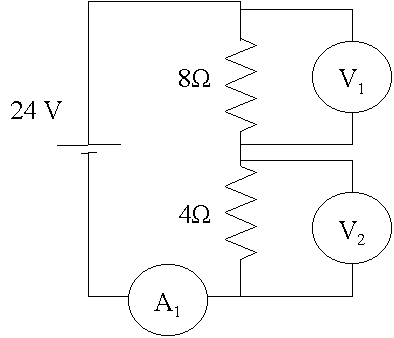 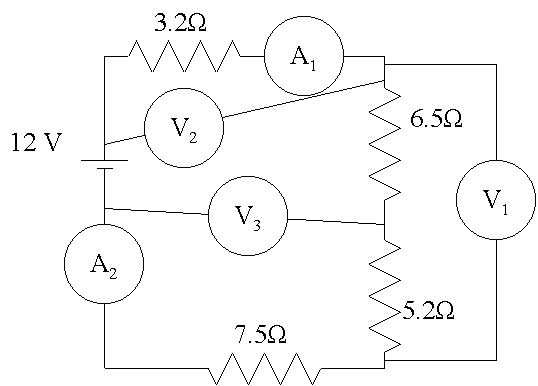 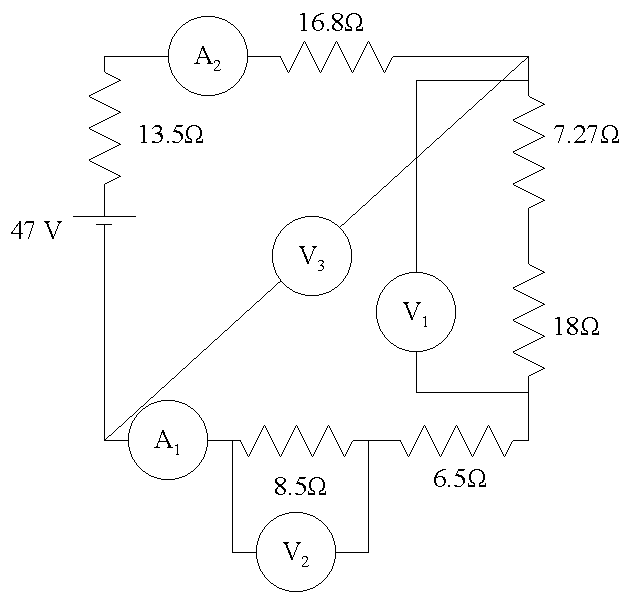 23A3B4A3.230810.23085.52254.5518A122.7590V025.1373V12.4570A27.9381V22.0948A38.3791V37.034517.03457.37311.8589A15.5766V113.7057V21.0543A20.8046A35.6598V30.3329A40.4717A53.3016V4